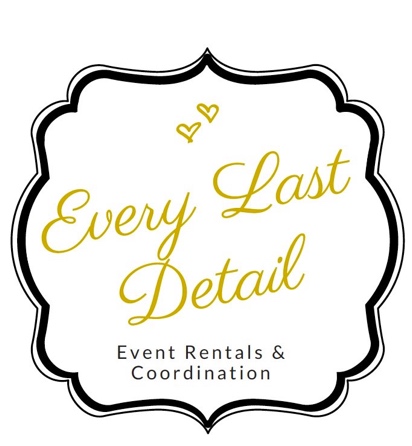 Please confirm your acceptance of these terms by signing below. Agreed To And Accepted By:________________________	_______		_______________________   _______By: ELD Authorized Party	Date	 		By: Client	                       DateOrder Form: Client name & wedding dateOrder Form: Client name & wedding dateOrder Form: Client name & wedding dateOrder Form: Client name & wedding dateOrder Form: Client name & wedding dateProductItem NumberQuantity to be purchasedPriceTotal PriceBasketsBasketsBasketsBasketsBasketsWhite Baskets with flowersB-01CandelabrasCandelabrasCandelabrasCandelabrasCandelabrasCandelabra Set (3 per set)CG-01Gold Rim Candelabra SetGRC-01Circle Gem CandelabrasCC-01 (small)CC-02 (med)CC-03 (large)Square Gem Candelabras CC-04 (med)CC-05 (large)Large Cup CandelabrasCC-06Crystal Globe CandelabrasCC-07 (med)CC-08 (large)Cup CandelabrasCC-09 (med)CC-10 (large)CandlesCandlesCandlesCandlesCandlesMedium Gold Flameless CandleGFC-02Large Gold Flameless CandleGFC-01Mini Gold Flameless CandleGFC-03 Votive Candle  4 hoursVC-01Votive Candle  8-10 hourVC-02Floating CandleVC-04Unity Candle SetUC-01FramesFramesFramesFramesFramesLarge Black Frame (8x10)F-01Large Black Frame (8x10)F-02Large White Frame (8x10)F-03Medium Black Frame (5x7)F-04Medium Black Frame (5x7)F-05Medium White FrameF-06Medium White Frame (5x7)F-07Medium Gold Frame (5x7)F-08Circular Gem Picture FramesF-09Gold Frame (5x7)F-10White Picture FrameF-11Pink Double FrameF-12Pink Circular FrameF-13Gold Frame (5x7)F-14Gold Frame (5x7)F-15Gold Square FrameF-16Napkin AccessoriesNapkin AccessoriesNapkin AccessoriesNapkin AccessoriesNapkin AccessoriesGold Napkin RingNR-01Gold Napkin HolderGNH-01Platters/TraysPlatters/TraysPlatters/TraysPlatters/TraysPlatters/TraysLarge Gold Dessert PlatterDP-01Black Beaded Dessert PlatterDP-03Gold Circular Dessert PlatterDP-04Gold Mirror Dessert TrayDP-05Large Gem Dessert PlatterDP-06Large XO Mirrored Serving TrayDP-07Medium XO Mirrored Serving TrayDP-08Clear Glass PlatterDP-09Clear Glass PlatterDP-09Clear Glass PlatterDP-09Black TrayBT-01Gold Beaded ChargerGBC-01White Beaded ChargerWBC-01Silver Beaded ChargerSBC-01SignageSignageSignageSignageSignageGold ‘XOXO’ SignS-01Gold ‘Love’ SignS-02‘Just Married’ Bus SignS-03‘Happily Ever After’ Bus SignS-04‘Mimosa Bar’ PictureS-05Small Wooden ‘Love’ SignS-06‘Best Friend’ PictureS-07‘Let All You Do… Love’ SignS-08‘Happily Ever After’ SignS-09‘Love’ BlockS-10‘Love’ BlockS-11‘Head Over Heels’ Picture (4x6)S-12‘I Do’ picture (4x6)S-13Fairytale ‘Love’ Picture (4x6)S-14‘Pop Fizz Clink’ Wooden SignS-15‘Better Together’ Small SignS-16‘I Do’ White Wooden SignS-17Pink ‘Love’ Wooden BlocksS-18‘Love Story’ Sign With FrameS-19Gold & Black ‘Love’ PictureS-20‘Thank You’ SignsS-21Hanging Heart SignS-22White & Gold Love SignS-23‘Love Much’ BoxS-24‘Kiss The Bride’ Wooden SignS-25‘&’ Gold Shimmer SignS-26‘Dessert Bar’ PictureS-27MR & MRS BlocksS-28‘Happily Ever After’ SignS-29White ‘Love’ BlockS-30White & Gold ‘Love’ BlockS-31Mr & Mrs SignsS-32White ‘LOVE’ SignS-33‘Love Is All Around You’ SignS-34Windowpane Picture BoardS-35Mr & Mrs Picture SignS-36Black ArrowsS-37Wooden SignsS-38‘Engaged’ BannerS-39‘She Said Yes’ BannerS-40Table NumbersTable NumbersTable NumbersTable NumbersTable NumbersTable Number Frames GoldTFG-01Table Number Frames SilverTBS-01 Small Gold FrameSGT-01Table NumbersTN-01Standing Table NumbersTN-02Silver Heart HolderPH-03Square and circle block picture holder PH-02Circular gold small picture holderPH-02Vases/VotivesVases/VotivesVases/VotivesVases/VotivesVases/VotivesSquare Gem VotiveGVS-01Circle Gem VotiveGVC-01Gold Lattice VotiveLV-01Small Gold Mercury VotiveGMV-01Large Mercury VaseGMV-03Small Silver Mercury VotiveSMV-01Peach Votives Set of 3PV-01Circular CandleholderCH-01 Glass Beaded VaseGBV-01Glass Mini Bud Vase (5 inch)GV-01Glass VotivesGV-02Glass VaseGV-03MiscellaneousMiscellaneousMiscellaneousMiscellaneousMiscellaneousGold Card BoxCB-01Card Box with Personalized CardPC-01Small Gold EaselSE-01Large Gold EaselLE-01Unity candle Set UC-01She said yes bannerS-40Engaged bannerS-39Mirrored Centerpiece 12 inchM-01White Floral WreathW-01Blue Cocktail Table WrapsCW-01‘Thank You’ Wooden SignsTY-01Total: ----------      Total: ----------      Total: ----------      Total: ----------      Total: ----------      